Publicado en Alcobendas, 28108 Madrid el 10/03/2017 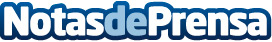 DEKRA publica su informe de vehículos usados 2017: la mejor guía para compradoresLa organización de expertos DEKRA ha publicado la décima edición de su informe de vehículos usados basado en su kilometraje. Este informe provee a los compradores potenciales con información detallada sobre los fallos típicos de un modelo de vehículo en particularDatos de contacto:DEKRA EspañaDepartamento de Marketing635 82 88 04Nota de prensa publicada en: https://www.notasdeprensa.es/dekra-publica-su-informe-de-vehiculos-usados Categorias: Internacional Automovilismo Comunicación Seguros Consumo Industria Automotriz http://www.notasdeprensa.es